Комитет по развитию и интеллектуальной собственности (КРИС)Двадцать вторая сессияЖенева, 19–23 ноября 2018 г.РЕЗЮМЕ ИССЛЕДОВАНИЯ «ИНТЕЛЛЕКТУАЛЬНАЯ СОБСТВЕННОСТЬ, ТУРИЗМ И КУЛЬТУРА:  ПОДДЕРЖКА ЦЕЛЕЙ В ОБЛАСТИ РАЗВИТИЯ И ПОПУЛЯРИЗАЦИЯ КУЛЬТУРНОГО НАСЛЕДИЯ В ЕГИПТЕ»подготовлено основателем проекта IP Mentor, поверенным по вопросам интеллектуальной собственности, специалистом по работе на местах и наставником-методистом по вопросам ИС в национальной академии интеллектуальной собственности г-жой Мэй М. Хассан1.	В приложении к настоящему документу содержится резюме исследования «Интеллектуальная собственность, туризм и культура:  поддержка целей в области развития и популяризация культурного наследия в Египте», подготовленного в рамках проекта «Интеллектуальная собственность, туризм и культура:  поддержка целей в области развития и популяризация культурного наследия в Египте и других развивающихся странах» (CDIP/15/7 Rev.).  Исследование было проведено основателем проекта IP Mentor, поверенным по вопросам интеллектуальной собственности, специалистом по работе на местах и наставником-методистом по вопросам ИС в национальной академии интеллектуальной собственности г-жой Мэй М. Хассан в сотрудничестве с Секретариатом ВОИС.2. 	КРИС предлагается принять к сведению информацию, содержащуюся в приложении к настоящему документу.[Приложение следует]ИНТЕЛЛЕКТУАЛЬНАЯ СОБСТВЕННОСТЬ, ТУРИЗМ И КУЛЬТУРА:  ПОДДЕРЖКА ЦЕЛЕЙ В ОБЛАСТИ РАЗВИТИЯ И ПОПУЛЯРИЗАЦИЯ КУЛЬТУРНОГО НАСЛЕДИЯ В ЕГИПТЕНастоящее исследование было подготовлено в рамках проекта Повестки дня ВОИС в области развития «Интеллектуальная собственность, туризм и культура:  поддержка целей в области развития и популяризация культурного наследия в Египте и других развивающихся странах».  Во вступительной части исследования приводится краткое описание значения туризма и культурного наследия для Египта;  далее следует изложение применявшейся методики. Исследование призвано проанализировать имеющиеся возможности для использования отобранных инструментов ИС (товарных знаков, инструментов авторского права, смежных прав, географических указаний, образцов, патентов и коммерческой тайны) для популяризации туризма и культурного наследия в Египте.  Кроме того, оно должно выявить существующие проблемы, в частности, в сфере понимания вопросов ИС, управления объектами ИС, политического регулирования ИС и других институциональных и правовых аспектов, затрагивающих данную проблематику, подчеркнув тем самым необходимость восполнения соответствующих пробелов.Исследовательская работа проводилась на примере четырех «достопримечательностей», выбранных Специальным национальным организационным комитетом с учетом их значительного туристического потенциала, как-то:  выдающиеся природные и культурные богатства, оригинальная продукция, качество которой обусловлено местом происхождения, или традиционные фестивали, такие как Фестиваль Солнца у статуи Рамсеса II.  В каждом случае была дана оценка потенциала с точки зрения эксплуатации интеллектуальных активов, присущих данной местности.  Кроме того, выбранные места служили ориентирами для изучения контекста разных видов туризма в Египте, общей чертой которого является тяготение к так называемому познавательному туризму. «Золотая земля» в районе Асуана была выбрана ввиду важности этого объекта для культурного и досугового туризма, а также агро- и лечебно-оздоровительного туризма.  В исследовании проводится анализ использования инструментов ИС в контексте туристического предложения, основанного на продаже товаров и услуг, связанных с посещением храмов, гробниц, монументальных сокровищ, церквей, памятников древней архитектуры и монастырей, а также знакомством с устной народной традицией, например языками, литературой, преданиями и поговорками наряду с традиционным костюмом, народными танцами и песнями.  Район оазиса Сива ориентирован на использование инструментов ИС в контексте экстремального и оздоровительного туризма, будь то сафари и сэндбординг или псаммотерапия и купание в минеральных источниках, а также применения ИС в контексте продукции местных производственных отраслей, оригинальных изделий ручной работы, вышивки и египетских кулинарных традиций, воплощенных в исключительной кухне любой местности.  Путь бегства Святого Семейства был выбран в связи с его значением для религиозного туризма, поскольку это уникальное место паломничества представителей различных религий, включающее ряд достопримечательностей в рамках одного туристического пакета начиная с Синая на востоке и заканчивая Асьютом на юге.  Выбор Национального музея египетской цивилизации (NMEC) был обусловлен желанием проанализировать использование инструментов ИС в контексте образовательного и культурного туризма, поскольку речь идет о первом музее цивилизации в Арабском мире и единственном музее Египта, который дает представление обо всех периодах египетской цивилизации, нашедших свое отражение, в частности, в промыслах и промышленности. В исследовании отмечаются примеры успешной популяризации туризма и культурного наследия, а также их связь с использованием ИС;  в то же время в нем предлагается ряд рекомендаций для преодоления выявленных трудностей.  В этих рекомендациях предложены меры по сохранению самобытности туристических объектов и характерных черт каждого места при условии эффективного использования конкурентных преимуществ местных предприятий в условиях туристической деятельности.  Признавая ценность тех или иных инструментов ИС для разных контекстов, исследование подчеркивает важность системы товарных знаков как фундамента для создания бренда туристических объектов на основе их неповторимости и, следовательно, является гарантией «подлинного» качества выбранного туристом отдыха и приобретаемых им товаров и/или услуг.  Авторско-правовая система в свою очередь важна для охраны контента, основанного на культурных особенностях, который существует во всех упомянутых выше туристических объектах, и прежде всего музеях.  В отдельных случаях использование наименований мест происхождения может быть полезно для брендинга высококачественных товаров, привязанных к определенным туристическим районам, поскольку расширит возможности для развития соответствующей местности.[Конец приложения и документа]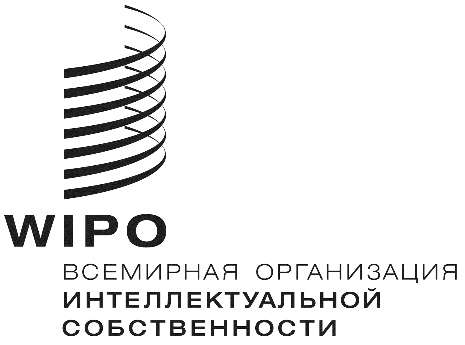 RCDIP/22/INF/4    CDIP/22/INF/4    CDIP/22/INF/4    оригинал:  английскийоригинал:  английскийоригинал:  английскийдата:  18 октября 2018 г. дата:  18 октября 2018 г. дата:  18 октября 2018 г. 